Баринова Ирина РобертовнаХилова Надежда Ивановна«Занимательная математика»«Воспитатель – это волшебник, который открывает дверь в мир взрослых. И от того, что знает и умеет воспитатель, зависит и то, чему и как он научит своих воспитанников».К. Гельвецкий.В нашей группе уделяется особое место играм с занимательной математикой. Представленные игры, сделаны руками воспитателей и родителей.Игра «Паровозик».Цель: умение сопоставить числа, цифры и цвета в правильном порядке.Задача: ребята должны взять цифру в круге и подобрать соответствующий круг, на котором указано такое же количество точек. Оба круга выполнены в одном цвете.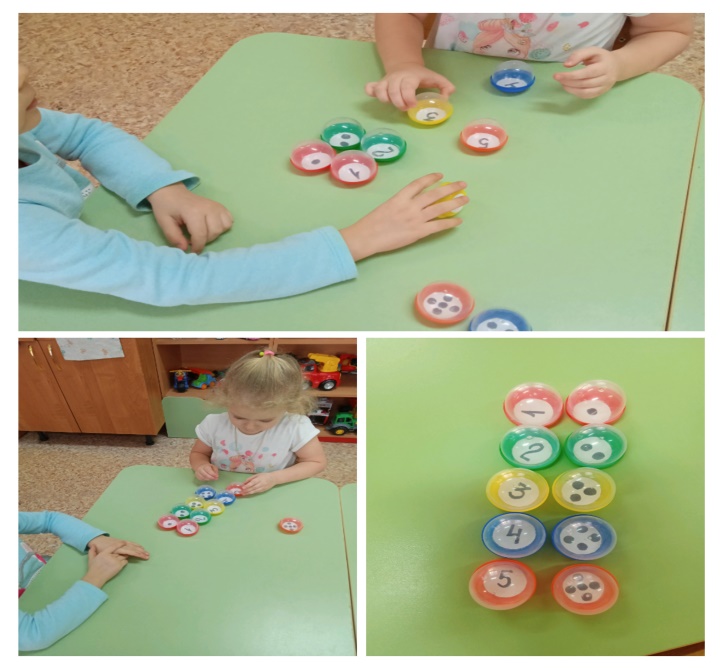 Игра «Пазл»Одна из самых любимых игр воспитанников.Цель: Изучение порядка цифр от 1 до 5.Задача: ребятам необходимо последовательно собрать картинку по указанным цифрам от 1 до 5. А затем посчитать героев на картинке. После полного понимания указанных цифр, добавляем дополнительные картинки.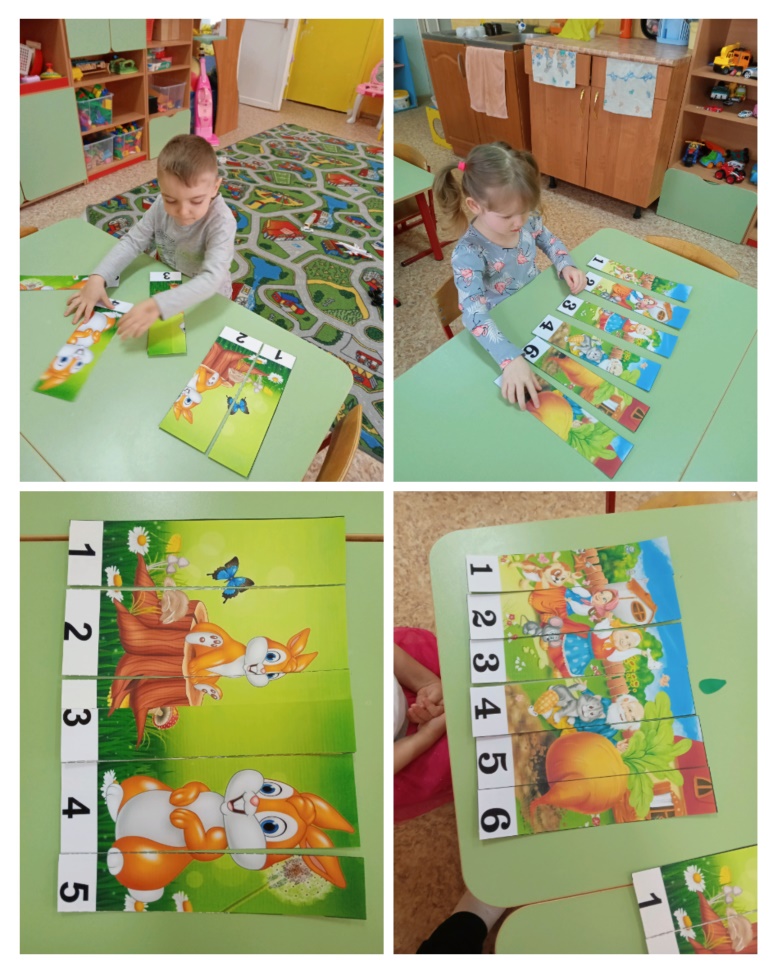 Игра «Цветик-семицветик»Цель: Закрепление знания цветов. Отработка знаний по последовательности цифр.Задача: Ребятам необходимо собрать цветок, располагая лепестки в порядке возрастания цифр, и называя цвет.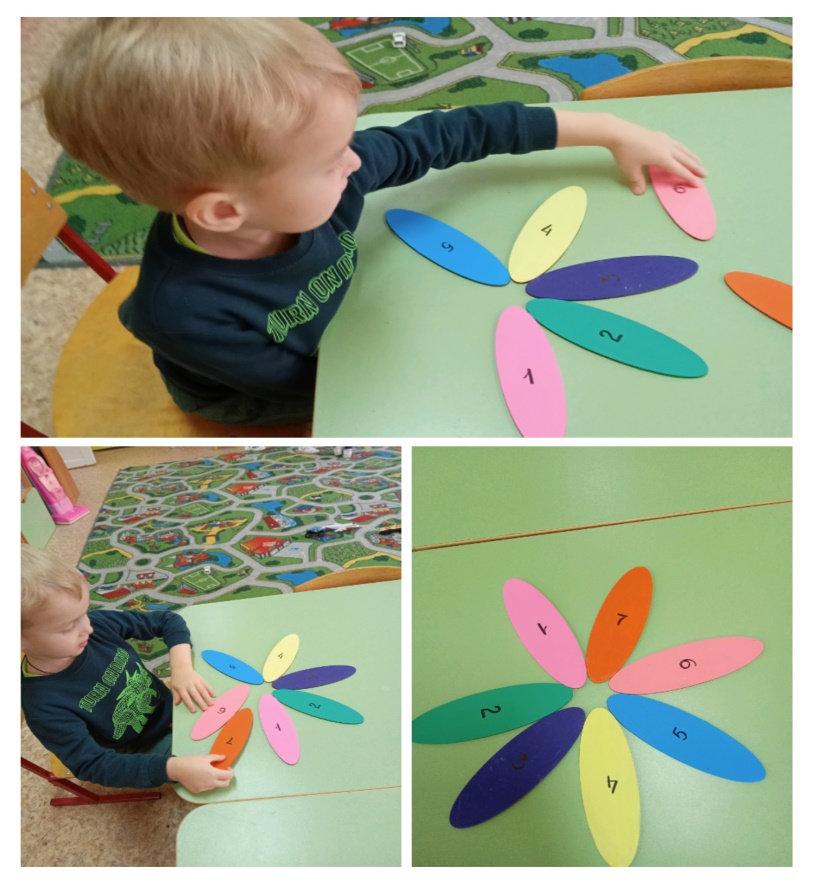 Игра «Грибочки»Цель: Умение считать количество предметов и находить нужную печатную им цифру.Задача: Ребятам необходимо собрать распечатанные грибы. На шляпке нарисованы точки, на ножках грибов напечатаны цифры. Детям требуется подобрать к шляпке правильную ножку, чтоб количество точек совпадало с напечатанной цифрой. 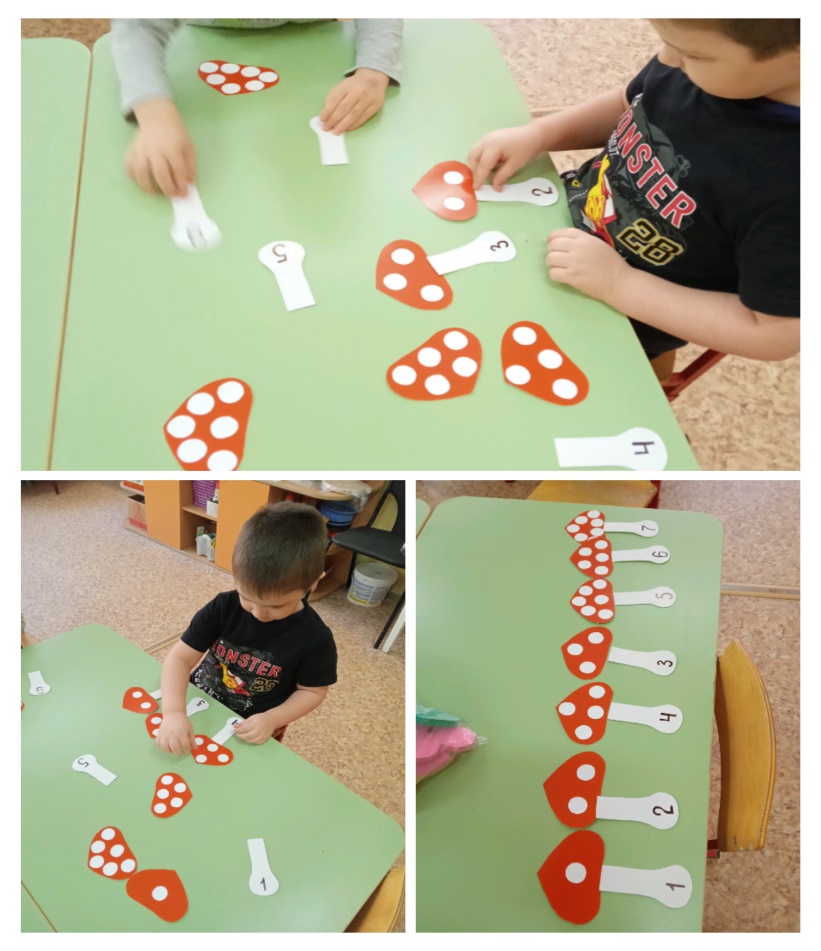 Игра «Собери картину»Цель: Закрепление знаний геометрических фигур.Задача: Ребятам необходимо собрать картинку из геометрических фигур, называя их. Рисунок собирается по замыслу ребенка.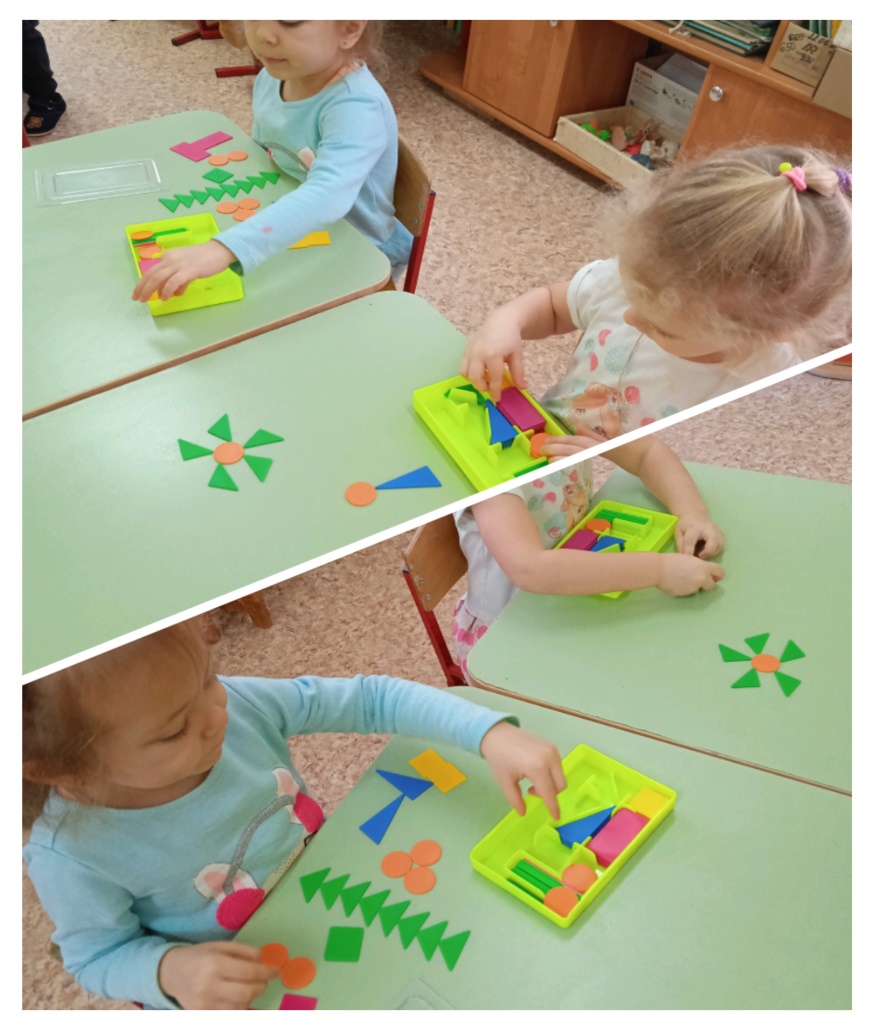 Игра «Волшебные яйца»Цель: Умение считать количество предметов и находить нужную печатную им цифру.Задача: Ребятам необходимо соединить часть яйца, на которой указано количество точек, с частью, где указана печатная цифра. Для проверки правильности сбора, дети перевернут части яйца и увидят красивую картинку. 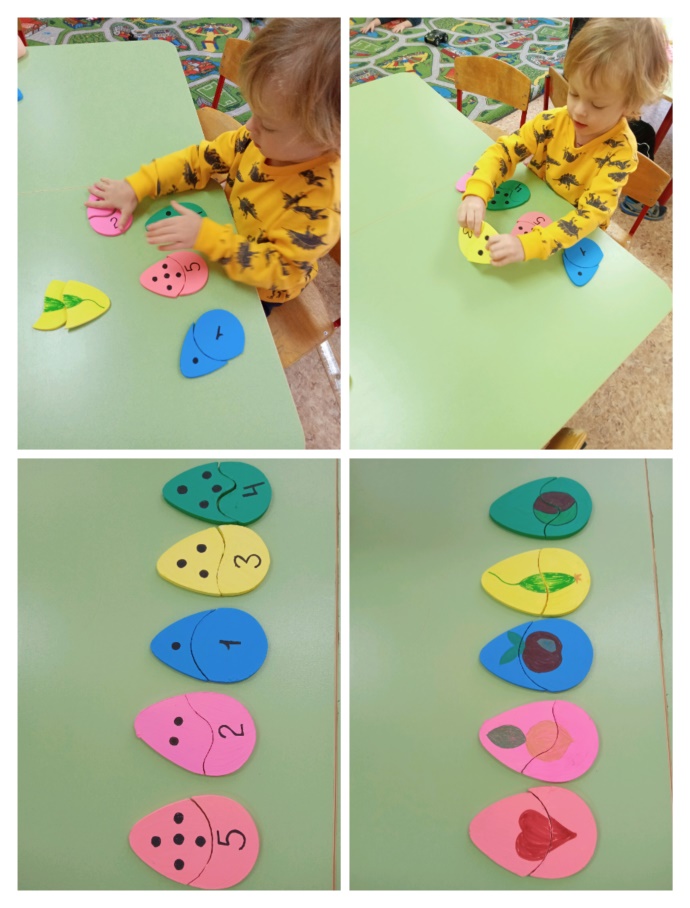 Игра «Волшебный петушок»Цель: Закрепление знаний цвета. Умение считать. Отработка знаний по напечатанным цифрам.Задача: Ребятам необходимо подобрать по цвету фишки и положить их на часть петушка с нужным цветом. Когда фигура будет собрана, детям необходимо посчитать, сколько фишек было потрачено на каждую часть петуха.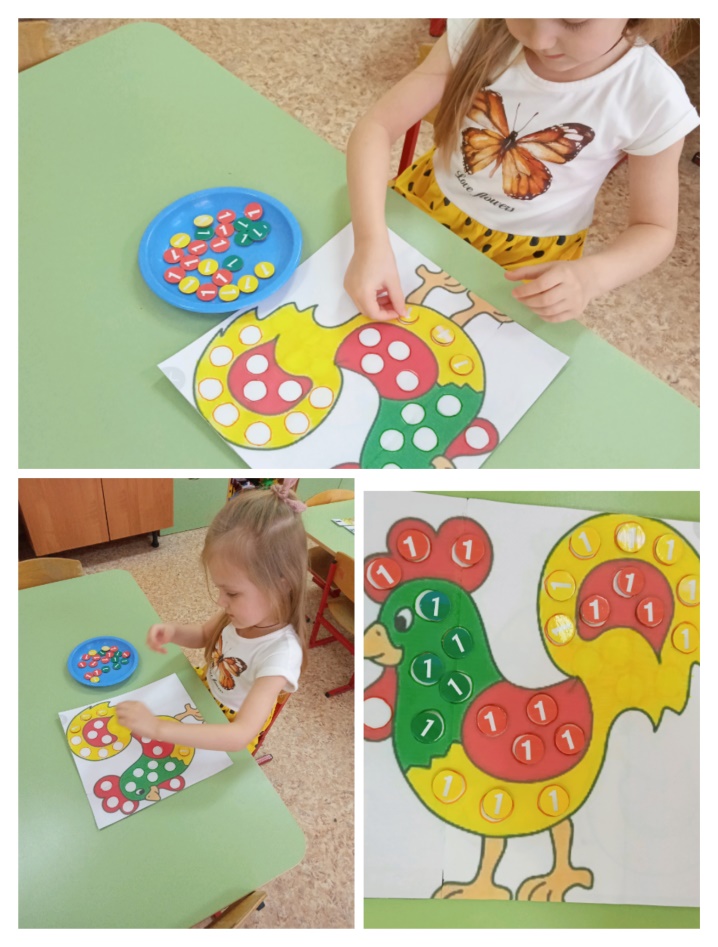 В игры, указанные выше, наши ребята с удовольствием играют, познают цвета, счет и цифры. Интересные и увлекательные математические игры являются отличным способом изучение математики у ребят в дошкольном возрасте. С помощью игр, ребенок проявляет свое творчество, развивает логику и учиться сосредотачиваться на поиске для решения задач.«Кто с детских лет занимается математикой, тот развивает внимание, тренирует свой мозг, волю, воспитывает настойчивость и упорство в достижении цели…»А. Маркушевич